Colegio Emilia Riquelme. 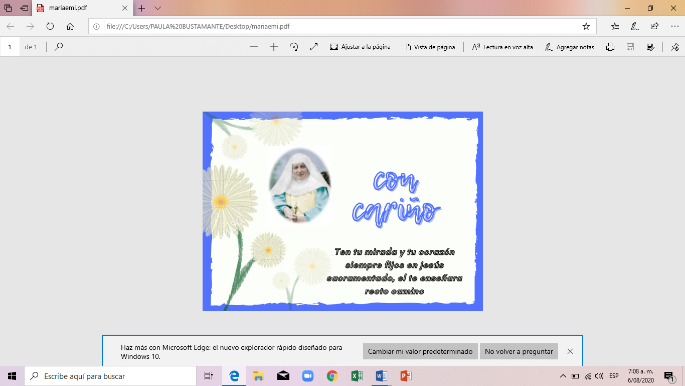 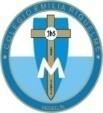 Taller de Tecnología e informática. Grado: SEGUNDO.Nuestra clase en el horario normal son los MARTES de 10:30 a 11:30 am. Gracias por su apoyo y envió puntual.Un saludo enorme y Dios los guarde.Correo: pbustamante@campus.com.co  (por favor en el asunto del correo escribir nombre apellido y grado. Gracias)Esta clase será virtual por zoom a las 10:30 am. Más adelante les comparto el enlace con la profe.Recuerda: (copiar en el cuaderno)Fecha 11 de AGOSTO 2020Saludo: ORACIÓN.Tema: EL AGUA Y LA TECNOLOGIA.EXPLICACIÓN POR ZOOM. Y copiaremos la información.VIDEO: https://www.youtube.com/watch?v=fuo4tfzcGp4.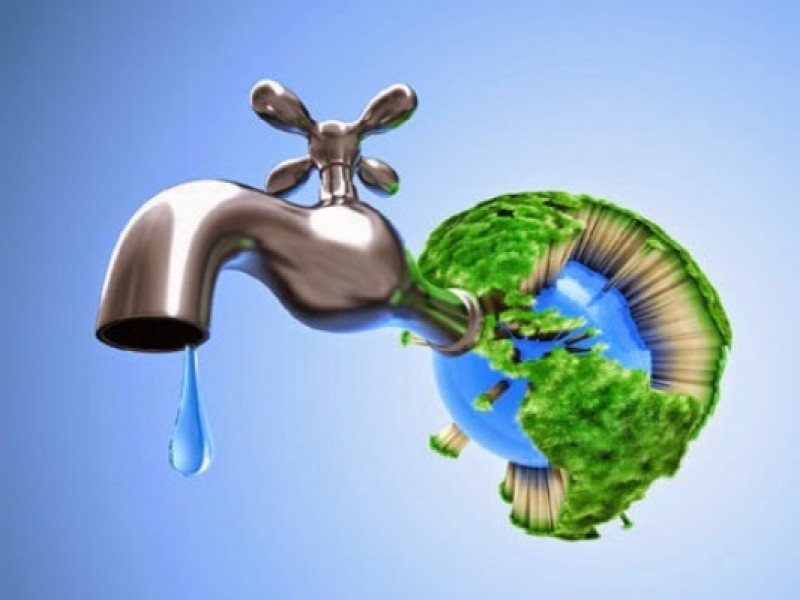 Actividad:Dibuja un artefacto a través del cual se tenga acceso al agua. y escribe una oración.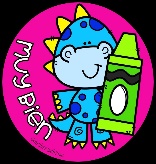 